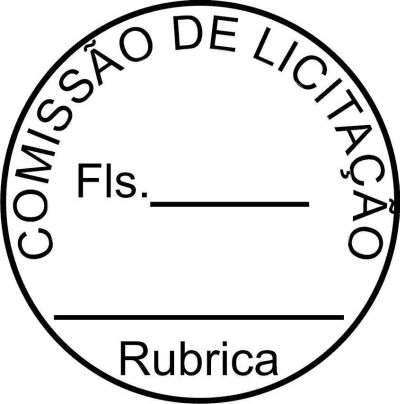 ESTADO DO PARÁGoverno Municipal de ItaitubaRELAÇÃO DE SALDOS DE PROCESSOS DE COMPRA E CONTRATOS	Pag.:	1[ PERÍODO DE 01/01/2020 A 31/12/2020 ]ESTADO DO PARÁGoverno Municipal de ItaitubaRELAÇÃO DE SALDOS DE PROCESSOS DE COMPRA E CONTRATOS	Pag.:	1[ PERÍODO DE 01/01/2020 A 31/12/2020 ]Contrato	Assinatura	Vigência final	Processo	Modalidade	Valor inicial (R$)Contrato	Assinatura	Vigência final	Processo	Modalidade	Valor inicial (R$)20200001	13/03/2020	31/12/2020	001/2020-PP	Pregão	37.245,35Contratante : Câmara Municipal de ItaitubaContratado : M R DE MORAIS LTDAObjeto :	Referente a aquisição de materiais de expediente para atender as necessidades do Poder Legislativo Municipal20200001	13/03/2020	31/12/2020	001/2020-PP	Pregão	37.245,35Contratante : Câmara Municipal de ItaitubaContratado : M R DE MORAIS LTDAObjeto :	Referente a aquisição de materiais de expediente para atender as necessidades do Poder Legislativo MunicipalAditivos	Assinatura	Tipo	Valor (R$)202000010 13/03/2020	Contrato original	37.245,35202000010 13/03/2020	Contrato original	37.245,35Contrato	Assinatura	Vigência final	Processo	Modalidade	Valor inicial (R$)Contrato	Assinatura	Vigência final	Processo	Modalidade	Valor inicial (R$)20200002	13/03/2020	31/12/2020	001/2020-PP	Pregão	10.250,00Contratante : Câmara Municipal de ItaitubaContratado : R F SARMENTO COMERCIO E SERVICOSObjeto :	Referente a aquisição de materiais de expediente para atender as necessidades do Poder Legislativo Municipal20200002	13/03/2020	31/12/2020	001/2020-PP	Pregão	10.250,00Contratante : Câmara Municipal de ItaitubaContratado : R F SARMENTO COMERCIO E SERVICOSObjeto :	Referente a aquisição de materiais de expediente para atender as necessidades do Poder Legislativo MunicipalAditivos	Assinatura	Tipo	Valor (R$)202000020 13/03/2020	Contrato original	10.250,00202000021 01/10/2020	aditivo de acréscimo na quantidade	2.460,00202000020 13/03/2020	Contrato original	10.250,00202000021 01/10/2020	aditivo de acréscimo na quantidade	2.460,00Contrato	Assinatura	Vigência final	Processo	Modalidade	Valor inicial (R$)Contrato	Assinatura	Vigência final	Processo	Modalidade	Valor inicial (R$)20200003	13/03/2020	31/12/2020	001/2020-PP	Pregão	1.921,60Contratante : Câmara Municipal de ItaitubaContratado : A SOUZA LIMA LTDAObjeto :	Rferente a aquisição de materiais de expediente para atender as necessidades do Poder Legislativo Municipal20200003	13/03/2020	31/12/2020	001/2020-PP	Pregão	1.921,60Contratante : Câmara Municipal de ItaitubaContratado : A SOUZA LIMA LTDAObjeto :	Rferente a aquisição de materiais de expediente para atender as necessidades do Poder Legislativo MunicipalAditivos	Assinatura	Tipo	Valor (R$)202000030 13/03/2020	Contrato original	1.921,60202000030 13/03/2020	Contrato original	1.921,60Contrato	Assinatura	Vigência final	Processo	Modalidade	Valor inicial (R$)Contrato	Assinatura	Vigência final	Processo	Modalidade	Valor inicial (R$)20200004	13/03/2020	31/12/2020	001/2020-PP	Pregão	5.222,90Contratante : Câmara Municipal de ItaitubaContratado : E. S. DA SILVA PAPELARIA LTDAObjeto :	Referente a aquisição de materiais de expediente para atender as necessidades do Poder Legislativo Municipal20200004	13/03/2020	31/12/2020	001/2020-PP	Pregão	5.222,90Contratante : Câmara Municipal de ItaitubaContratado : E. S. DA SILVA PAPELARIA LTDAObjeto :	Referente a aquisição de materiais de expediente para atender as necessidades do Poder Legislativo MunicipalAditivos	Assinatura	Tipo	Valor (R$)202000040 13/03/2020	Contrato original	5.222,90202000040 13/03/2020	Contrato original	5.222,90Contrato	Assinatura	Vigência final	Processo	Modalidade	Valor inicial (R$)Contrato	Assinatura	Vigência final	Processo	Modalidade	Valor inicial (R$)20200005	13/03/2020	31/12/2020	003/2020-PP	Pregão	80.219,10Contratante : Câmara Municipal de ItaitubaContratado : LINDA COMERCIO E SERVIÇOS LTDAObjeto :	Referente a aquisição de reserva e emissão de bilhetes de passagens aéreas nacionais para atender as necessidades da Câmara Municipal de Itaituba.20200005	13/03/2020	31/12/2020	003/2020-PP	Pregão	80.219,10Contratante : Câmara Municipal de ItaitubaContratado : LINDA COMERCIO E SERVIÇOS LTDAObjeto :	Referente a aquisição de reserva e emissão de bilhetes de passagens aéreas nacionais para atender as necessidades da Câmara Municipal de Itaituba.Aditivos	Assinatura	Tipo	Valor (R$)202000050 13/03/2020	Contrato original	80.219,10202000051 11/08/2020	Aditivo redução de valor	20.054,77202000050 13/03/2020	Contrato original	80.219,10202000051 11/08/2020	Aditivo redução de valor	20.054,77Contrato	Assinatura	Vigência final	Processo	Modalidade	Valor inicial (R$)Contrato	Assinatura	Vigência final	Processo	Modalidade	Valor inicial (R$)20200008	13/03/2020	31/12/2020	005/2020-PP	Pregão	71.196,50rpt4020200008	13/03/2020	31/12/2020	005/2020-PP	Pregão	71.196,50rpt40ESTADO DO PARÁGoverno Municipal de ItaitubaRELAÇÃO DE SALDOS DE PROCESSOS DE COMPRA E CONTRATOS [ PERÍODO DE 01/01/2020 A 31/12/2020 ]Contratante : Câmara Municipal de ItaitubaContratado : A. K. BELLO DOS SANTOS LTDAObjeto :	aquisição de materiais de higiene e limpeza para atender as necessidades da câmara municipal de itaitubaAditivos	Assinatura	Tipo202000080 13/03/2020	Contrato original202000081 01/10/2020	aditivo de acréscimo na quantidadeESTADO DO PARÁGoverno Municipal de ItaitubaRELAÇÃO DE SALDOS DE PROCESSOS DE COMPRA E CONTRATOS [ PERÍODO DE 01/01/2020 A 31/12/2020 ]Contratante : Câmara Municipal de ItaitubaContratado : A. K. BELLO DOS SANTOS LTDAObjeto :	aquisição de materiais de higiene e limpeza para atender as necessidades da câmara municipal de itaitubaAditivos	Assinatura	Tipo202000080 13/03/2020	Contrato original202000081 01/10/2020	aditivo de acréscimo na quantidadeESTADO DO PARÁGoverno Municipal de ItaitubaRELAÇÃO DE SALDOS DE PROCESSOS DE COMPRA E CONTRATOS [ PERÍODO DE 01/01/2020 A 31/12/2020 ]Contratante : Câmara Municipal de ItaitubaContratado : A. K. BELLO DOS SANTOS LTDAObjeto :	aquisição de materiais de higiene e limpeza para atender as necessidades da câmara municipal de itaitubaAditivos	Assinatura	Tipo202000080 13/03/2020	Contrato original202000081 01/10/2020	aditivo de acréscimo na quantidadeESTADO DO PARÁGoverno Municipal de ItaitubaRELAÇÃO DE SALDOS DE PROCESSOS DE COMPRA E CONTRATOS [ PERÍODO DE 01/01/2020 A 31/12/2020 ]Contratante : Câmara Municipal de ItaitubaContratado : A. K. BELLO DOS SANTOS LTDAObjeto :	aquisição de materiais de higiene e limpeza para atender as necessidades da câmara municipal de itaitubaAditivos	Assinatura	Tipo202000080 13/03/2020	Contrato original202000081 01/10/2020	aditivo de acréscimo na quantidadeESTADO DO PARÁGoverno Municipal de ItaitubaRELAÇÃO DE SALDOS DE PROCESSOS DE COMPRA E CONTRATOS [ PERÍODO DE 01/01/2020 A 31/12/2020 ]Contratante : Câmara Municipal de ItaitubaContratado : A. K. BELLO DOS SANTOS LTDAObjeto :	aquisição de materiais de higiene e limpeza para atender as necessidades da câmara municipal de itaitubaAditivos	Assinatura	Tipo202000080 13/03/2020	Contrato original202000081 01/10/2020	aditivo de acréscimo na quantidadePag.:	2Valor (R$) 71.196,5017.626,67ContratoAssinaturaVigência finalProcessoModalidadeValor inicial (R$)20200009	13/03/2020	31/12/2020	005/2020-PP	PregãoContratante : Câmara Municipal de ItaitubaContratado : E. S. DA SILVA PAPELARIA LTDAObjeto :	aquisição de materiais de higiene e limpeza para atender as necessidades da câmara municipal de itaitubaAditivos	Assinatura	Tipo202000090 13/03/2020	Contrato original20200009	13/03/2020	31/12/2020	005/2020-PP	PregãoContratante : Câmara Municipal de ItaitubaContratado : E. S. DA SILVA PAPELARIA LTDAObjeto :	aquisição de materiais de higiene e limpeza para atender as necessidades da câmara municipal de itaitubaAditivos	Assinatura	Tipo202000090 13/03/2020	Contrato original20200009	13/03/2020	31/12/2020	005/2020-PP	PregãoContratante : Câmara Municipal de ItaitubaContratado : E. S. DA SILVA PAPELARIA LTDAObjeto :	aquisição de materiais de higiene e limpeza para atender as necessidades da câmara municipal de itaitubaAditivos	Assinatura	Tipo202000090 13/03/2020	Contrato original20200009	13/03/2020	31/12/2020	005/2020-PP	PregãoContratante : Câmara Municipal de ItaitubaContratado : E. S. DA SILVA PAPELARIA LTDAObjeto :	aquisição de materiais de higiene e limpeza para atender as necessidades da câmara municipal de itaitubaAditivos	Assinatura	Tipo202000090 13/03/2020	Contrato original20200009	13/03/2020	31/12/2020	005/2020-PP	PregãoContratante : Câmara Municipal de ItaitubaContratado : E. S. DA SILVA PAPELARIA LTDAObjeto :	aquisição de materiais de higiene e limpeza para atender as necessidades da câmara municipal de itaitubaAditivos	Assinatura	Tipo202000090 13/03/2020	Contrato original11.540,7020200009	13/03/2020	31/12/2020	005/2020-PP	PregãoContratante : Câmara Municipal de ItaitubaContratado : E. S. DA SILVA PAPELARIA LTDAObjeto :	aquisição de materiais de higiene e limpeza para atender as necessidades da câmara municipal de itaitubaAditivos	Assinatura	Tipo202000090 13/03/2020	Contrato original20200009	13/03/2020	31/12/2020	005/2020-PP	PregãoContratante : Câmara Municipal de ItaitubaContratado : E. S. DA SILVA PAPELARIA LTDAObjeto :	aquisição de materiais de higiene e limpeza para atender as necessidades da câmara municipal de itaitubaAditivos	Assinatura	Tipo202000090 13/03/2020	Contrato original20200009	13/03/2020	31/12/2020	005/2020-PP	PregãoContratante : Câmara Municipal de ItaitubaContratado : E. S. DA SILVA PAPELARIA LTDAObjeto :	aquisição de materiais de higiene e limpeza para atender as necessidades da câmara municipal de itaitubaAditivos	Assinatura	Tipo202000090 13/03/2020	Contrato original20200009	13/03/2020	31/12/2020	005/2020-PP	PregãoContratante : Câmara Municipal de ItaitubaContratado : E. S. DA SILVA PAPELARIA LTDAObjeto :	aquisição de materiais de higiene e limpeza para atender as necessidades da câmara municipal de itaitubaAditivos	Assinatura	Tipo202000090 13/03/2020	Contrato original20200009	13/03/2020	31/12/2020	005/2020-PP	PregãoContratante : Câmara Municipal de ItaitubaContratado : E. S. DA SILVA PAPELARIA LTDAObjeto :	aquisição de materiais de higiene e limpeza para atender as necessidades da câmara municipal de itaitubaAditivos	Assinatura	Tipo202000090 13/03/2020	Contrato originalValor (R$)20200009	13/03/2020	31/12/2020	005/2020-PP	PregãoContratante : Câmara Municipal de ItaitubaContratado : E. S. DA SILVA PAPELARIA LTDAObjeto :	aquisição de materiais de higiene e limpeza para atender as necessidades da câmara municipal de itaitubaAditivos	Assinatura	Tipo202000090 13/03/2020	Contrato original20200009	13/03/2020	31/12/2020	005/2020-PP	PregãoContratante : Câmara Municipal de ItaitubaContratado : E. S. DA SILVA PAPELARIA LTDAObjeto :	aquisição de materiais de higiene e limpeza para atender as necessidades da câmara municipal de itaitubaAditivos	Assinatura	Tipo202000090 13/03/2020	Contrato original20200009	13/03/2020	31/12/2020	005/2020-PP	PregãoContratante : Câmara Municipal de ItaitubaContratado : E. S. DA SILVA PAPELARIA LTDAObjeto :	aquisição de materiais de higiene e limpeza para atender as necessidades da câmara municipal de itaitubaAditivos	Assinatura	Tipo202000090 13/03/2020	Contrato original20200009	13/03/2020	31/12/2020	005/2020-PP	PregãoContratante : Câmara Municipal de ItaitubaContratado : E. S. DA SILVA PAPELARIA LTDAObjeto :	aquisição de materiais de higiene e limpeza para atender as necessidades da câmara municipal de itaitubaAditivos	Assinatura	Tipo202000090 13/03/2020	Contrato original20200009	13/03/2020	31/12/2020	005/2020-PP	PregãoContratante : Câmara Municipal de ItaitubaContratado : E. S. DA SILVA PAPELARIA LTDAObjeto :	aquisição de materiais de higiene e limpeza para atender as necessidades da câmara municipal de itaitubaAditivos	Assinatura	Tipo202000090 13/03/2020	Contrato original11.540,70ContratoAssinaturaVigência finalProcessoModalidadeValor inicial (R$)20200011	13/03/2020	31/12/2020	007/2020-PP	Pregão	128.600,00Contratante : Câmara Municipal de ItaitubaContratado : W R P MARQUES EIRELI - EPPObjeto :	Prestação de serviços de aluguel de veícilos (sem condutor)para atender as necessidades da câmara municipal de itaituba.Aditivos	Assinatura	Tipo	Valor (R$)202000110 13/03/2020	Contrato original	128.600,00202000111 01/10/2020	aditivo de acréscimo na quantidade	32.150,0020200011	13/03/2020	31/12/2020	007/2020-PP	Pregão	128.600,00Contratante : Câmara Municipal de ItaitubaContratado : W R P MARQUES EIRELI - EPPObjeto :	Prestação de serviços de aluguel de veícilos (sem condutor)para atender as necessidades da câmara municipal de itaituba.Aditivos	Assinatura	Tipo	Valor (R$)202000110 13/03/2020	Contrato original	128.600,00202000111 01/10/2020	aditivo de acréscimo na quantidade	32.150,0020200011	13/03/2020	31/12/2020	007/2020-PP	Pregão	128.600,00Contratante : Câmara Municipal de ItaitubaContratado : W R P MARQUES EIRELI - EPPObjeto :	Prestação de serviços de aluguel de veícilos (sem condutor)para atender as necessidades da câmara municipal de itaituba.Aditivos	Assinatura	Tipo	Valor (R$)202000110 13/03/2020	Contrato original	128.600,00202000111 01/10/2020	aditivo de acréscimo na quantidade	32.150,0020200011	13/03/2020	31/12/2020	007/2020-PP	Pregão	128.600,00Contratante : Câmara Municipal de ItaitubaContratado : W R P MARQUES EIRELI - EPPObjeto :	Prestação de serviços de aluguel de veícilos (sem condutor)para atender as necessidades da câmara municipal de itaituba.Aditivos	Assinatura	Tipo	Valor (R$)202000110 13/03/2020	Contrato original	128.600,00202000111 01/10/2020	aditivo de acréscimo na quantidade	32.150,0020200011	13/03/2020	31/12/2020	007/2020-PP	Pregão	128.600,00Contratante : Câmara Municipal de ItaitubaContratado : W R P MARQUES EIRELI - EPPObjeto :	Prestação de serviços de aluguel de veícilos (sem condutor)para atender as necessidades da câmara municipal de itaituba.Aditivos	Assinatura	Tipo	Valor (R$)202000110 13/03/2020	Contrato original	128.600,00202000111 01/10/2020	aditivo de acréscimo na quantidade	32.150,0020200011	13/03/2020	31/12/2020	007/2020-PP	Pregão	128.600,00Contratante : Câmara Municipal de ItaitubaContratado : W R P MARQUES EIRELI - EPPObjeto :	Prestação de serviços de aluguel de veícilos (sem condutor)para atender as necessidades da câmara municipal de itaituba.Aditivos	Assinatura	Tipo	Valor (R$)202000110 13/03/2020	Contrato original	128.600,00202000111 01/10/2020	aditivo de acréscimo na quantidade	32.150,00Contrato	Assinatura	Vigência final	Processo	ModalidadeContrato	Assinatura	Vigência final	Processo	ModalidadeContrato	Assinatura	Vigência final	Processo	ModalidadeContrato	Assinatura	Vigência final	Processo	ModalidadeContrato	Assinatura	Vigência final	Processo	ModalidadeValor inicial (R$)20200012	13/03/2020	31/12/2020	007/2020-PP	Pregão	30.000,00Contratante : Câmara Municipal de ItaitubaContratado : AMAZONIA NEGOCIOS CONSULTORIAS ASSESSORIA E SERVIÇObjeto :	Prestação de serviços de aluguel de veícilos (sem condutor)para atender as necessidades da câmara municipal de itaituba.Aditivos	Assinatura	Tipo	Valor (R$)202000120 13/03/2020	Contrato original	30.000,00202000121 01/10/2020	aditivo de acréscimo na quantidade	7.500,0020200012	13/03/2020	31/12/2020	007/2020-PP	Pregão	30.000,00Contratante : Câmara Municipal de ItaitubaContratado : AMAZONIA NEGOCIOS CONSULTORIAS ASSESSORIA E SERVIÇObjeto :	Prestação de serviços de aluguel de veícilos (sem condutor)para atender as necessidades da câmara municipal de itaituba.Aditivos	Assinatura	Tipo	Valor (R$)202000120 13/03/2020	Contrato original	30.000,00202000121 01/10/2020	aditivo de acréscimo na quantidade	7.500,0020200012	13/03/2020	31/12/2020	007/2020-PP	Pregão	30.000,00Contratante : Câmara Municipal de ItaitubaContratado : AMAZONIA NEGOCIOS CONSULTORIAS ASSESSORIA E SERVIÇObjeto :	Prestação de serviços de aluguel de veícilos (sem condutor)para atender as necessidades da câmara municipal de itaituba.Aditivos	Assinatura	Tipo	Valor (R$)202000120 13/03/2020	Contrato original	30.000,00202000121 01/10/2020	aditivo de acréscimo na quantidade	7.500,0020200012	13/03/2020	31/12/2020	007/2020-PP	Pregão	30.000,00Contratante : Câmara Municipal de ItaitubaContratado : AMAZONIA NEGOCIOS CONSULTORIAS ASSESSORIA E SERVIÇObjeto :	Prestação de serviços de aluguel de veícilos (sem condutor)para atender as necessidades da câmara municipal de itaituba.Aditivos	Assinatura	Tipo	Valor (R$)202000120 13/03/2020	Contrato original	30.000,00202000121 01/10/2020	aditivo de acréscimo na quantidade	7.500,0020200012	13/03/2020	31/12/2020	007/2020-PP	Pregão	30.000,00Contratante : Câmara Municipal de ItaitubaContratado : AMAZONIA NEGOCIOS CONSULTORIAS ASSESSORIA E SERVIÇObjeto :	Prestação de serviços de aluguel de veícilos (sem condutor)para atender as necessidades da câmara municipal de itaituba.Aditivos	Assinatura	Tipo	Valor (R$)202000120 13/03/2020	Contrato original	30.000,00202000121 01/10/2020	aditivo de acréscimo na quantidade	7.500,0020200012	13/03/2020	31/12/2020	007/2020-PP	Pregão	30.000,00Contratante : Câmara Municipal de ItaitubaContratado : AMAZONIA NEGOCIOS CONSULTORIAS ASSESSORIA E SERVIÇObjeto :	Prestação de serviços de aluguel de veícilos (sem condutor)para atender as necessidades da câmara municipal de itaituba.Aditivos	Assinatura	Tipo	Valor (R$)202000120 13/03/2020	Contrato original	30.000,00202000121 01/10/2020	aditivo de acréscimo na quantidade	7.500,00Contrato	Assinatura	Vigência final	Processo	ModalidadeContrato	Assinatura	Vigência final	Processo	ModalidadeContrato	Assinatura	Vigência final	Processo	ModalidadeContrato	Assinatura	Vigência final	Processo	ModalidadeContrato	Assinatura	Vigência final	Processo	ModalidadeValor inicial (R$)20200013	13/03/2020	31/12/2020	001/2020-INEX Inexigibilidade Contratante : Câmara Municipal de ItaitubaContratado : ASP - AUTOMAÇÃO SERVIÇOS E PROD. DE INFORMÁTICA LTObjeto :	Serviços de uso de licenciamento de sofware de informática, destinado ao Poder Legislativo MunicipalAditivos	Assinatura	Tipo202000130 13/03/2020	Contrato original20200013	13/03/2020	31/12/2020	001/2020-INEX Inexigibilidade Contratante : Câmara Municipal de ItaitubaContratado : ASP - AUTOMAÇÃO SERVIÇOS E PROD. DE INFORMÁTICA LTObjeto :	Serviços de uso de licenciamento de sofware de informática, destinado ao Poder Legislativo MunicipalAditivos	Assinatura	Tipo202000130 13/03/2020	Contrato original20200013	13/03/2020	31/12/2020	001/2020-INEX Inexigibilidade Contratante : Câmara Municipal de ItaitubaContratado : ASP - AUTOMAÇÃO SERVIÇOS E PROD. DE INFORMÁTICA LTObjeto :	Serviços de uso de licenciamento de sofware de informática, destinado ao Poder Legislativo MunicipalAditivos	Assinatura	Tipo202000130 13/03/2020	Contrato original20200013	13/03/2020	31/12/2020	001/2020-INEX Inexigibilidade Contratante : Câmara Municipal de ItaitubaContratado : ASP - AUTOMAÇÃO SERVIÇOS E PROD. DE INFORMÁTICA LTObjeto :	Serviços de uso de licenciamento de sofware de informática, destinado ao Poder Legislativo MunicipalAditivos	Assinatura	Tipo202000130 13/03/2020	Contrato original20200013	13/03/2020	31/12/2020	001/2020-INEX Inexigibilidade Contratante : Câmara Municipal de ItaitubaContratado : ASP - AUTOMAÇÃO SERVIÇOS E PROD. DE INFORMÁTICA LTObjeto :	Serviços de uso de licenciamento de sofware de informática, destinado ao Poder Legislativo MunicipalAditivos	Assinatura	Tipo202000130 13/03/2020	Contrato original25.200,0020200013	13/03/2020	31/12/2020	001/2020-INEX Inexigibilidade Contratante : Câmara Municipal de ItaitubaContratado : ASP - AUTOMAÇÃO SERVIÇOS E PROD. DE INFORMÁTICA LTObjeto :	Serviços de uso de licenciamento de sofware de informática, destinado ao Poder Legislativo MunicipalAditivos	Assinatura	Tipo202000130 13/03/2020	Contrato original20200013	13/03/2020	31/12/2020	001/2020-INEX Inexigibilidade Contratante : Câmara Municipal de ItaitubaContratado : ASP - AUTOMAÇÃO SERVIÇOS E PROD. DE INFORMÁTICA LTObjeto :	Serviços de uso de licenciamento de sofware de informática, destinado ao Poder Legislativo MunicipalAditivos	Assinatura	Tipo202000130 13/03/2020	Contrato original20200013	13/03/2020	31/12/2020	001/2020-INEX Inexigibilidade Contratante : Câmara Municipal de ItaitubaContratado : ASP - AUTOMAÇÃO SERVIÇOS E PROD. DE INFORMÁTICA LTObjeto :	Serviços de uso de licenciamento de sofware de informática, destinado ao Poder Legislativo MunicipalAditivos	Assinatura	Tipo202000130 13/03/2020	Contrato original20200013	13/03/2020	31/12/2020	001/2020-INEX Inexigibilidade Contratante : Câmara Municipal de ItaitubaContratado : ASP - AUTOMAÇÃO SERVIÇOS E PROD. DE INFORMÁTICA LTObjeto :	Serviços de uso de licenciamento de sofware de informática, destinado ao Poder Legislativo MunicipalAditivos	Assinatura	Tipo202000130 13/03/2020	Contrato original20200013	13/03/2020	31/12/2020	001/2020-INEX Inexigibilidade Contratante : Câmara Municipal de ItaitubaContratado : ASP - AUTOMAÇÃO SERVIÇOS E PROD. DE INFORMÁTICA LTObjeto :	Serviços de uso de licenciamento de sofware de informática, destinado ao Poder Legislativo MunicipalAditivos	Assinatura	Tipo202000130 13/03/2020	Contrato originalValor (R$)20200013	13/03/2020	31/12/2020	001/2020-INEX Inexigibilidade Contratante : Câmara Municipal de ItaitubaContratado : ASP - AUTOMAÇÃO SERVIÇOS E PROD. DE INFORMÁTICA LTObjeto :	Serviços de uso de licenciamento de sofware de informática, destinado ao Poder Legislativo MunicipalAditivos	Assinatura	Tipo202000130 13/03/2020	Contrato original20200013	13/03/2020	31/12/2020	001/2020-INEX Inexigibilidade Contratante : Câmara Municipal de ItaitubaContratado : ASP - AUTOMAÇÃO SERVIÇOS E PROD. DE INFORMÁTICA LTObjeto :	Serviços de uso de licenciamento de sofware de informática, destinado ao Poder Legislativo MunicipalAditivos	Assinatura	Tipo202000130 13/03/2020	Contrato original20200013	13/03/2020	31/12/2020	001/2020-INEX Inexigibilidade Contratante : Câmara Municipal de ItaitubaContratado : ASP - AUTOMAÇÃO SERVIÇOS E PROD. DE INFORMÁTICA LTObjeto :	Serviços de uso de licenciamento de sofware de informática, destinado ao Poder Legislativo MunicipalAditivos	Assinatura	Tipo202000130 13/03/2020	Contrato original20200013	13/03/2020	31/12/2020	001/2020-INEX Inexigibilidade Contratante : Câmara Municipal de ItaitubaContratado : ASP - AUTOMAÇÃO SERVIÇOS E PROD. DE INFORMÁTICA LTObjeto :	Serviços de uso de licenciamento de sofware de informática, destinado ao Poder Legislativo MunicipalAditivos	Assinatura	Tipo202000130 13/03/2020	Contrato original20200013	13/03/2020	31/12/2020	001/2020-INEX Inexigibilidade Contratante : Câmara Municipal de ItaitubaContratado : ASP - AUTOMAÇÃO SERVIÇOS E PROD. DE INFORMÁTICA LTObjeto :	Serviços de uso de licenciamento de sofware de informática, destinado ao Poder Legislativo MunicipalAditivos	Assinatura	Tipo202000130 13/03/2020	Contrato original25.200,00ContratoAssinaturaVigência finalProcessoModalidadeValor inicial (R$)20200014	13/03/2020	31/12/2020	002/2020-INEX Inexigibilidade20200014	13/03/2020	31/12/2020	002/2020-INEX Inexigibilidade20200014	13/03/2020	31/12/2020	002/2020-INEX Inexigibilidade20200014	13/03/2020	31/12/2020	002/2020-INEX Inexigibilidade20200014	13/03/2020	31/12/2020	002/2020-INEX Inexigibilidade75.000,00Contratante : Câmara Municipal de ItaitubaContratante : Câmara Municipal de ItaitubaContratante : Câmara Municipal de ItaitubaContratante : Câmara Municipal de ItaitubaContratante : Câmara Municipal de ItaitubaContratado : PAULO N. BELO MARQUES CONTABILIDADEContratado : PAULO N. BELO MARQUES CONTABILIDADEContratado : PAULO N. BELO MARQUES CONTABILIDADEContratado : PAULO N. BELO MARQUES CONTABILIDADEContratado : PAULO N. BELO MARQUES CONTABILIDADErpt40ESTADO DO PARÁGoverno Municipal de ItaitubaRELAÇÃO DE SALDOS DE PROCESSOS DE COMPRA E CONTRATOS [ PERÍODO DE 01/01/2020 A 31/12/2020 ]Objeto :	Referente a contrato de serviços de assessoria contábil destinado ao Poder Legislativo MunicipalAditivos	Assinatura	Tipo202000140 13/03/2020	Contrato originalESTADO DO PARÁGoverno Municipal de ItaitubaRELAÇÃO DE SALDOS DE PROCESSOS DE COMPRA E CONTRATOS [ PERÍODO DE 01/01/2020 A 31/12/2020 ]Objeto :	Referente a contrato de serviços de assessoria contábil destinado ao Poder Legislativo MunicipalAditivos	Assinatura	Tipo202000140 13/03/2020	Contrato originalESTADO DO PARÁGoverno Municipal de ItaitubaRELAÇÃO DE SALDOS DE PROCESSOS DE COMPRA E CONTRATOS [ PERÍODO DE 01/01/2020 A 31/12/2020 ]Objeto :	Referente a contrato de serviços de assessoria contábil destinado ao Poder Legislativo MunicipalAditivos	Assinatura	Tipo202000140 13/03/2020	Contrato originalESTADO DO PARÁGoverno Municipal de ItaitubaRELAÇÃO DE SALDOS DE PROCESSOS DE COMPRA E CONTRATOS [ PERÍODO DE 01/01/2020 A 31/12/2020 ]Objeto :	Referente a contrato de serviços de assessoria contábil destinado ao Poder Legislativo MunicipalAditivos	Assinatura	Tipo202000140 13/03/2020	Contrato originalESTADO DO PARÁGoverno Municipal de ItaitubaRELAÇÃO DE SALDOS DE PROCESSOS DE COMPRA E CONTRATOS [ PERÍODO DE 01/01/2020 A 31/12/2020 ]Objeto :	Referente a contrato de serviços de assessoria contábil destinado ao Poder Legislativo MunicipalAditivos	Assinatura	Tipo202000140 13/03/2020	Contrato originalPag.:	3Valor (R$) 75.000,00ContratoAssinaturaVigência finalProcessoModalidadeValor inicial (R$)20200015	13/03/2020	31/12/2020	0004/2020-PP PregãoContratante : Câmara Municipal de ItaitubaContratado : A. K. BELLO DOS SANTOS LTDAObjeto :	Referente a aquisição de gêneros alimentícios para atender as necessidades da Câmara Municipal de ItaitubaAditivos	Assinatura	Tipo202000150 13/03/2020	Contrato original202000151 01/10/2020	aditivo de acréscimo na quantidade20200015	13/03/2020	31/12/2020	0004/2020-PP PregãoContratante : Câmara Municipal de ItaitubaContratado : A. K. BELLO DOS SANTOS LTDAObjeto :	Referente a aquisição de gêneros alimentícios para atender as necessidades da Câmara Municipal de ItaitubaAditivos	Assinatura	Tipo202000150 13/03/2020	Contrato original202000151 01/10/2020	aditivo de acréscimo na quantidade20200015	13/03/2020	31/12/2020	0004/2020-PP PregãoContratante : Câmara Municipal de ItaitubaContratado : A. K. BELLO DOS SANTOS LTDAObjeto :	Referente a aquisição de gêneros alimentícios para atender as necessidades da Câmara Municipal de ItaitubaAditivos	Assinatura	Tipo202000150 13/03/2020	Contrato original202000151 01/10/2020	aditivo de acréscimo na quantidade20200015	13/03/2020	31/12/2020	0004/2020-PP PregãoContratante : Câmara Municipal de ItaitubaContratado : A. K. BELLO DOS SANTOS LTDAObjeto :	Referente a aquisição de gêneros alimentícios para atender as necessidades da Câmara Municipal de ItaitubaAditivos	Assinatura	Tipo202000150 13/03/2020	Contrato original202000151 01/10/2020	aditivo de acréscimo na quantidade20200015	13/03/2020	31/12/2020	0004/2020-PP PregãoContratante : Câmara Municipal de ItaitubaContratado : A. K. BELLO DOS SANTOS LTDAObjeto :	Referente a aquisição de gêneros alimentícios para atender as necessidades da Câmara Municipal de ItaitubaAditivos	Assinatura	Tipo202000150 13/03/2020	Contrato original202000151 01/10/2020	aditivo de acréscimo na quantidade55.292,5020200015	13/03/2020	31/12/2020	0004/2020-PP PregãoContratante : Câmara Municipal de ItaitubaContratado : A. K. BELLO DOS SANTOS LTDAObjeto :	Referente a aquisição de gêneros alimentícios para atender as necessidades da Câmara Municipal de ItaitubaAditivos	Assinatura	Tipo202000150 13/03/2020	Contrato original202000151 01/10/2020	aditivo de acréscimo na quantidade20200015	13/03/2020	31/12/2020	0004/2020-PP PregãoContratante : Câmara Municipal de ItaitubaContratado : A. K. BELLO DOS SANTOS LTDAObjeto :	Referente a aquisição de gêneros alimentícios para atender as necessidades da Câmara Municipal de ItaitubaAditivos	Assinatura	Tipo202000150 13/03/2020	Contrato original202000151 01/10/2020	aditivo de acréscimo na quantidade20200015	13/03/2020	31/12/2020	0004/2020-PP PregãoContratante : Câmara Municipal de ItaitubaContratado : A. K. BELLO DOS SANTOS LTDAObjeto :	Referente a aquisição de gêneros alimentícios para atender as necessidades da Câmara Municipal de ItaitubaAditivos	Assinatura	Tipo202000150 13/03/2020	Contrato original202000151 01/10/2020	aditivo de acréscimo na quantidade20200015	13/03/2020	31/12/2020	0004/2020-PP PregãoContratante : Câmara Municipal de ItaitubaContratado : A. K. BELLO DOS SANTOS LTDAObjeto :	Referente a aquisição de gêneros alimentícios para atender as necessidades da Câmara Municipal de ItaitubaAditivos	Assinatura	Tipo202000150 13/03/2020	Contrato original202000151 01/10/2020	aditivo de acréscimo na quantidade20200015	13/03/2020	31/12/2020	0004/2020-PP PregãoContratante : Câmara Municipal de ItaitubaContratado : A. K. BELLO DOS SANTOS LTDAObjeto :	Referente a aquisição de gêneros alimentícios para atender as necessidades da Câmara Municipal de ItaitubaAditivos	Assinatura	Tipo202000150 13/03/2020	Contrato original202000151 01/10/2020	aditivo de acréscimo na quantidadeValor (R$)20200015	13/03/2020	31/12/2020	0004/2020-PP PregãoContratante : Câmara Municipal de ItaitubaContratado : A. K. BELLO DOS SANTOS LTDAObjeto :	Referente a aquisição de gêneros alimentícios para atender as necessidades da Câmara Municipal de ItaitubaAditivos	Assinatura	Tipo202000150 13/03/2020	Contrato original202000151 01/10/2020	aditivo de acréscimo na quantidade20200015	13/03/2020	31/12/2020	0004/2020-PP PregãoContratante : Câmara Municipal de ItaitubaContratado : A. K. BELLO DOS SANTOS LTDAObjeto :	Referente a aquisição de gêneros alimentícios para atender as necessidades da Câmara Municipal de ItaitubaAditivos	Assinatura	Tipo202000150 13/03/2020	Contrato original202000151 01/10/2020	aditivo de acréscimo na quantidade20200015	13/03/2020	31/12/2020	0004/2020-PP PregãoContratante : Câmara Municipal de ItaitubaContratado : A. K. BELLO DOS SANTOS LTDAObjeto :	Referente a aquisição de gêneros alimentícios para atender as necessidades da Câmara Municipal de ItaitubaAditivos	Assinatura	Tipo202000150 13/03/2020	Contrato original202000151 01/10/2020	aditivo de acréscimo na quantidade20200015	13/03/2020	31/12/2020	0004/2020-PP PregãoContratante : Câmara Municipal de ItaitubaContratado : A. K. BELLO DOS SANTOS LTDAObjeto :	Referente a aquisição de gêneros alimentícios para atender as necessidades da Câmara Municipal de ItaitubaAditivos	Assinatura	Tipo202000150 13/03/2020	Contrato original202000151 01/10/2020	aditivo de acréscimo na quantidade20200015	13/03/2020	31/12/2020	0004/2020-PP PregãoContratante : Câmara Municipal de ItaitubaContratado : A. K. BELLO DOS SANTOS LTDAObjeto :	Referente a aquisição de gêneros alimentícios para atender as necessidades da Câmara Municipal de ItaitubaAditivos	Assinatura	Tipo202000150 13/03/2020	Contrato original202000151 01/10/2020	aditivo de acréscimo na quantidade55.292,5020200015	13/03/2020	31/12/2020	0004/2020-PP PregãoContratante : Câmara Municipal de ItaitubaContratado : A. K. BELLO DOS SANTOS LTDAObjeto :	Referente a aquisição de gêneros alimentícios para atender as necessidades da Câmara Municipal de ItaitubaAditivos	Assinatura	Tipo202000150 13/03/2020	Contrato original202000151 01/10/2020	aditivo de acréscimo na quantidade20200015	13/03/2020	31/12/2020	0004/2020-PP PregãoContratante : Câmara Municipal de ItaitubaContratado : A. K. BELLO DOS SANTOS LTDAObjeto :	Referente a aquisição de gêneros alimentícios para atender as necessidades da Câmara Municipal de ItaitubaAditivos	Assinatura	Tipo202000150 13/03/2020	Contrato original202000151 01/10/2020	aditivo de acréscimo na quantidade20200015	13/03/2020	31/12/2020	0004/2020-PP PregãoContratante : Câmara Municipal de ItaitubaContratado : A. K. BELLO DOS SANTOS LTDAObjeto :	Referente a aquisição de gêneros alimentícios para atender as necessidades da Câmara Municipal de ItaitubaAditivos	Assinatura	Tipo202000150 13/03/2020	Contrato original202000151 01/10/2020	aditivo de acréscimo na quantidade20200015	13/03/2020	31/12/2020	0004/2020-PP PregãoContratante : Câmara Municipal de ItaitubaContratado : A. K. BELLO DOS SANTOS LTDAObjeto :	Referente a aquisição de gêneros alimentícios para atender as necessidades da Câmara Municipal de ItaitubaAditivos	Assinatura	Tipo202000150 13/03/2020	Contrato original202000151 01/10/2020	aditivo de acréscimo na quantidade20200015	13/03/2020	31/12/2020	0004/2020-PP PregãoContratante : Câmara Municipal de ItaitubaContratado : A. K. BELLO DOS SANTOS LTDAObjeto :	Referente a aquisição de gêneros alimentícios para atender as necessidades da Câmara Municipal de ItaitubaAditivos	Assinatura	Tipo202000150 13/03/2020	Contrato original202000151 01/10/2020	aditivo de acréscimo na quantidade13.691,36ContratoAssinaturaVigência finalProcessoModalidadeValor inicial (R$)20200016	13/03/2020	31/12/2020	0004/2020-PP PregãoContratante : Câmara Municipal de ItaitubaContratado : ROSINEIDE DOS SANTOS COMERCIOObjeto :	Referente a aquisição de gêneros alimentícios para atender as necessidades da Câmara Municipal de ItaitubaAditivos	Assinatura	Tipo202000160 13/03/2020	Contrato original202000161 16/10/2020	aditivo de acréscimo na quantidade20200016	13/03/2020	31/12/2020	0004/2020-PP PregãoContratante : Câmara Municipal de ItaitubaContratado : ROSINEIDE DOS SANTOS COMERCIOObjeto :	Referente a aquisição de gêneros alimentícios para atender as necessidades da Câmara Municipal de ItaitubaAditivos	Assinatura	Tipo202000160 13/03/2020	Contrato original202000161 16/10/2020	aditivo de acréscimo na quantidade20200016	13/03/2020	31/12/2020	0004/2020-PP PregãoContratante : Câmara Municipal de ItaitubaContratado : ROSINEIDE DOS SANTOS COMERCIOObjeto :	Referente a aquisição de gêneros alimentícios para atender as necessidades da Câmara Municipal de ItaitubaAditivos	Assinatura	Tipo202000160 13/03/2020	Contrato original202000161 16/10/2020	aditivo de acréscimo na quantidade20200016	13/03/2020	31/12/2020	0004/2020-PP PregãoContratante : Câmara Municipal de ItaitubaContratado : ROSINEIDE DOS SANTOS COMERCIOObjeto :	Referente a aquisição de gêneros alimentícios para atender as necessidades da Câmara Municipal de ItaitubaAditivos	Assinatura	Tipo202000160 13/03/2020	Contrato original202000161 16/10/2020	aditivo de acréscimo na quantidade20200016	13/03/2020	31/12/2020	0004/2020-PP PregãoContratante : Câmara Municipal de ItaitubaContratado : ROSINEIDE DOS SANTOS COMERCIOObjeto :	Referente a aquisição de gêneros alimentícios para atender as necessidades da Câmara Municipal de ItaitubaAditivos	Assinatura	Tipo202000160 13/03/2020	Contrato original202000161 16/10/2020	aditivo de acréscimo na quantidade23.900,0020200016	13/03/2020	31/12/2020	0004/2020-PP PregãoContratante : Câmara Municipal de ItaitubaContratado : ROSINEIDE DOS SANTOS COMERCIOObjeto :	Referente a aquisição de gêneros alimentícios para atender as necessidades da Câmara Municipal de ItaitubaAditivos	Assinatura	Tipo202000160 13/03/2020	Contrato original202000161 16/10/2020	aditivo de acréscimo na quantidade20200016	13/03/2020	31/12/2020	0004/2020-PP PregãoContratante : Câmara Municipal de ItaitubaContratado : ROSINEIDE DOS SANTOS COMERCIOObjeto :	Referente a aquisição de gêneros alimentícios para atender as necessidades da Câmara Municipal de ItaitubaAditivos	Assinatura	Tipo202000160 13/03/2020	Contrato original202000161 16/10/2020	aditivo de acréscimo na quantidade20200016	13/03/2020	31/12/2020	0004/2020-PP PregãoContratante : Câmara Municipal de ItaitubaContratado : ROSINEIDE DOS SANTOS COMERCIOObjeto :	Referente a aquisição de gêneros alimentícios para atender as necessidades da Câmara Municipal de ItaitubaAditivos	Assinatura	Tipo202000160 13/03/2020	Contrato original202000161 16/10/2020	aditivo de acréscimo na quantidade20200016	13/03/2020	31/12/2020	0004/2020-PP PregãoContratante : Câmara Municipal de ItaitubaContratado : ROSINEIDE DOS SANTOS COMERCIOObjeto :	Referente a aquisição de gêneros alimentícios para atender as necessidades da Câmara Municipal de ItaitubaAditivos	Assinatura	Tipo202000160 13/03/2020	Contrato original202000161 16/10/2020	aditivo de acréscimo na quantidade20200016	13/03/2020	31/12/2020	0004/2020-PP PregãoContratante : Câmara Municipal de ItaitubaContratado : ROSINEIDE DOS SANTOS COMERCIOObjeto :	Referente a aquisição de gêneros alimentícios para atender as necessidades da Câmara Municipal de ItaitubaAditivos	Assinatura	Tipo202000160 13/03/2020	Contrato original202000161 16/10/2020	aditivo de acréscimo na quantidadeValor (R$)20200016	13/03/2020	31/12/2020	0004/2020-PP PregãoContratante : Câmara Municipal de ItaitubaContratado : ROSINEIDE DOS SANTOS COMERCIOObjeto :	Referente a aquisição de gêneros alimentícios para atender as necessidades da Câmara Municipal de ItaitubaAditivos	Assinatura	Tipo202000160 13/03/2020	Contrato original202000161 16/10/2020	aditivo de acréscimo na quantidade20200016	13/03/2020	31/12/2020	0004/2020-PP PregãoContratante : Câmara Municipal de ItaitubaContratado : ROSINEIDE DOS SANTOS COMERCIOObjeto :	Referente a aquisição de gêneros alimentícios para atender as necessidades da Câmara Municipal de ItaitubaAditivos	Assinatura	Tipo202000160 13/03/2020	Contrato original202000161 16/10/2020	aditivo de acréscimo na quantidade20200016	13/03/2020	31/12/2020	0004/2020-PP PregãoContratante : Câmara Municipal de ItaitubaContratado : ROSINEIDE DOS SANTOS COMERCIOObjeto :	Referente a aquisição de gêneros alimentícios para atender as necessidades da Câmara Municipal de ItaitubaAditivos	Assinatura	Tipo202000160 13/03/2020	Contrato original202000161 16/10/2020	aditivo de acréscimo na quantidade20200016	13/03/2020	31/12/2020	0004/2020-PP PregãoContratante : Câmara Municipal de ItaitubaContratado : ROSINEIDE DOS SANTOS COMERCIOObjeto :	Referente a aquisição de gêneros alimentícios para atender as necessidades da Câmara Municipal de ItaitubaAditivos	Assinatura	Tipo202000160 13/03/2020	Contrato original202000161 16/10/2020	aditivo de acréscimo na quantidade20200016	13/03/2020	31/12/2020	0004/2020-PP PregãoContratante : Câmara Municipal de ItaitubaContratado : ROSINEIDE DOS SANTOS COMERCIOObjeto :	Referente a aquisição de gêneros alimentícios para atender as necessidades da Câmara Municipal de ItaitubaAditivos	Assinatura	Tipo202000160 13/03/2020	Contrato original202000161 16/10/2020	aditivo de acréscimo na quantidade23.900,0020200016	13/03/2020	31/12/2020	0004/2020-PP PregãoContratante : Câmara Municipal de ItaitubaContratado : ROSINEIDE DOS SANTOS COMERCIOObjeto :	Referente a aquisição de gêneros alimentícios para atender as necessidades da Câmara Municipal de ItaitubaAditivos	Assinatura	Tipo202000160 13/03/2020	Contrato original202000161 16/10/2020	aditivo de acréscimo na quantidade20200016	13/03/2020	31/12/2020	0004/2020-PP PregãoContratante : Câmara Municipal de ItaitubaContratado : ROSINEIDE DOS SANTOS COMERCIOObjeto :	Referente a aquisição de gêneros alimentícios para atender as necessidades da Câmara Municipal de ItaitubaAditivos	Assinatura	Tipo202000160 13/03/2020	Contrato original202000161 16/10/2020	aditivo de acréscimo na quantidade20200016	13/03/2020	31/12/2020	0004/2020-PP PregãoContratante : Câmara Municipal de ItaitubaContratado : ROSINEIDE DOS SANTOS COMERCIOObjeto :	Referente a aquisição de gêneros alimentícios para atender as necessidades da Câmara Municipal de ItaitubaAditivos	Assinatura	Tipo202000160 13/03/2020	Contrato original202000161 16/10/2020	aditivo de acréscimo na quantidade20200016	13/03/2020	31/12/2020	0004/2020-PP PregãoContratante : Câmara Municipal de ItaitubaContratado : ROSINEIDE DOS SANTOS COMERCIOObjeto :	Referente a aquisição de gêneros alimentícios para atender as necessidades da Câmara Municipal de ItaitubaAditivos	Assinatura	Tipo202000160 13/03/2020	Contrato original202000161 16/10/2020	aditivo de acréscimo na quantidade20200016	13/03/2020	31/12/2020	0004/2020-PP PregãoContratante : Câmara Municipal de ItaitubaContratado : ROSINEIDE DOS SANTOS COMERCIOObjeto :	Referente a aquisição de gêneros alimentícios para atender as necessidades da Câmara Municipal de ItaitubaAditivos	Assinatura	Tipo202000160 13/03/2020	Contrato original202000161 16/10/2020	aditivo de acréscimo na quantidade5.975,00ContratoAssinaturaVigência finalProcessoModalidadeValor inicial (R$)20200017	20/03/2020	31/12/2020	008/2020-PP	Pregão	92.750,00Contratante : Câmara Municipal de ItaitubaContratado : W DE S MELQUIADES PUBLICIDADEObjeto :	Prestação de serviços de publicidades e propaganda institucional de contratação de mídia nos jornais locais e/ou regionais,revista e imprensa em geral,veiculos de televisão e rádio para atender as necessidades da câmara municipal de itaituba.Aditivos	Assinatura	Tipo	Valor (R$)202000170 20/03/2020	Contrato original	92.750,00202000171 06/07/2020	Rescisão do contratual	0,0020200017	20/03/2020	31/12/2020	008/2020-PP	Pregão	92.750,00Contratante : Câmara Municipal de ItaitubaContratado : W DE S MELQUIADES PUBLICIDADEObjeto :	Prestação de serviços de publicidades e propaganda institucional de contratação de mídia nos jornais locais e/ou regionais,revista e imprensa em geral,veiculos de televisão e rádio para atender as necessidades da câmara municipal de itaituba.Aditivos	Assinatura	Tipo	Valor (R$)202000170 20/03/2020	Contrato original	92.750,00202000171 06/07/2020	Rescisão do contratual	0,0020200017	20/03/2020	31/12/2020	008/2020-PP	Pregão	92.750,00Contratante : Câmara Municipal de ItaitubaContratado : W DE S MELQUIADES PUBLICIDADEObjeto :	Prestação de serviços de publicidades e propaganda institucional de contratação de mídia nos jornais locais e/ou regionais,revista e imprensa em geral,veiculos de televisão e rádio para atender as necessidades da câmara municipal de itaituba.Aditivos	Assinatura	Tipo	Valor (R$)202000170 20/03/2020	Contrato original	92.750,00202000171 06/07/2020	Rescisão do contratual	0,0020200017	20/03/2020	31/12/2020	008/2020-PP	Pregão	92.750,00Contratante : Câmara Municipal de ItaitubaContratado : W DE S MELQUIADES PUBLICIDADEObjeto :	Prestação de serviços de publicidades e propaganda institucional de contratação de mídia nos jornais locais e/ou regionais,revista e imprensa em geral,veiculos de televisão e rádio para atender as necessidades da câmara municipal de itaituba.Aditivos	Assinatura	Tipo	Valor (R$)202000170 20/03/2020	Contrato original	92.750,00202000171 06/07/2020	Rescisão do contratual	0,0020200017	20/03/2020	31/12/2020	008/2020-PP	Pregão	92.750,00Contratante : Câmara Municipal de ItaitubaContratado : W DE S MELQUIADES PUBLICIDADEObjeto :	Prestação de serviços de publicidades e propaganda institucional de contratação de mídia nos jornais locais e/ou regionais,revista e imprensa em geral,veiculos de televisão e rádio para atender as necessidades da câmara municipal de itaituba.Aditivos	Assinatura	Tipo	Valor (R$)202000170 20/03/2020	Contrato original	92.750,00202000171 06/07/2020	Rescisão do contratual	0,0020200017	20/03/2020	31/12/2020	008/2020-PP	Pregão	92.750,00Contratante : Câmara Municipal de ItaitubaContratado : W DE S MELQUIADES PUBLICIDADEObjeto :	Prestação de serviços de publicidades e propaganda institucional de contratação de mídia nos jornais locais e/ou regionais,revista e imprensa em geral,veiculos de televisão e rádio para atender as necessidades da câmara municipal de itaituba.Aditivos	Assinatura	Tipo	Valor (R$)202000170 20/03/2020	Contrato original	92.750,00202000171 06/07/2020	Rescisão do contratual	0,00Contrato	Assinatura	Vigência final	Processo	ModalidadeContrato	Assinatura	Vigência final	Processo	ModalidadeContrato	Assinatura	Vigência final	Processo	ModalidadeContrato	Assinatura	Vigência final	Processo	ModalidadeContrato	Assinatura	Vigência final	Processo	ModalidadeValor inicial (R$)20200020	13/03/2020	31/12/2020	001/2020	Inexigibilidade	25.200,00 Contratante : Câmara Municipal de ItaitubaContratado : ASP - AUTOMAÇÃO SERVIÇOS E PROD. DE INFORMÁTICA LTObjeto :	Licencimento de uso (locação) de sistema (softwares) integrados de gestão pública (Geração do E-contas TCM/PA), licitações, patrimônio e publicação/hospedagem de dados.Aditivos	Assinatura	Tipo	Valor (R$)202000200 13/03/2020	Contrato original	25.200,0020200020	13/03/2020	31/12/2020	001/2020	Inexigibilidade	25.200,00 Contratante : Câmara Municipal de ItaitubaContratado : ASP - AUTOMAÇÃO SERVIÇOS E PROD. DE INFORMÁTICA LTObjeto :	Licencimento de uso (locação) de sistema (softwares) integrados de gestão pública (Geração do E-contas TCM/PA), licitações, patrimônio e publicação/hospedagem de dados.Aditivos	Assinatura	Tipo	Valor (R$)202000200 13/03/2020	Contrato original	25.200,0020200020	13/03/2020	31/12/2020	001/2020	Inexigibilidade	25.200,00 Contratante : Câmara Municipal de ItaitubaContratado : ASP - AUTOMAÇÃO SERVIÇOS E PROD. DE INFORMÁTICA LTObjeto :	Licencimento de uso (locação) de sistema (softwares) integrados de gestão pública (Geração do E-contas TCM/PA), licitações, patrimônio e publicação/hospedagem de dados.Aditivos	Assinatura	Tipo	Valor (R$)202000200 13/03/2020	Contrato original	25.200,0020200020	13/03/2020	31/12/2020	001/2020	Inexigibilidade	25.200,00 Contratante : Câmara Municipal de ItaitubaContratado : ASP - AUTOMAÇÃO SERVIÇOS E PROD. DE INFORMÁTICA LTObjeto :	Licencimento de uso (locação) de sistema (softwares) integrados de gestão pública (Geração do E-contas TCM/PA), licitações, patrimônio e publicação/hospedagem de dados.Aditivos	Assinatura	Tipo	Valor (R$)202000200 13/03/2020	Contrato original	25.200,0020200020	13/03/2020	31/12/2020	001/2020	Inexigibilidade	25.200,00 Contratante : Câmara Municipal de ItaitubaContratado : ASP - AUTOMAÇÃO SERVIÇOS E PROD. DE INFORMÁTICA LTObjeto :	Licencimento de uso (locação) de sistema (softwares) integrados de gestão pública (Geração do E-contas TCM/PA), licitações, patrimônio e publicação/hospedagem de dados.Aditivos	Assinatura	Tipo	Valor (R$)202000200 13/03/2020	Contrato original	25.200,0020200020	13/03/2020	31/12/2020	001/2020	Inexigibilidade	25.200,00 Contratante : Câmara Municipal de ItaitubaContratado : ASP - AUTOMAÇÃO SERVIÇOS E PROD. DE INFORMÁTICA LTObjeto :	Licencimento de uso (locação) de sistema (softwares) integrados de gestão pública (Geração do E-contas TCM/PA), licitações, patrimônio e publicação/hospedagem de dados.Aditivos	Assinatura	Tipo	Valor (R$)202000200 13/03/2020	Contrato original	25.200,00Contrato	Assinatura	Vigência final	Processo	ModalidadeContrato	Assinatura	Vigência final	Processo	ModalidadeContrato	Assinatura	Vigência final	Processo	ModalidadeContrato	Assinatura	Vigência final	Processo	ModalidadeContrato	Assinatura	Vigência final	Processo	ModalidadeValor inicial (R$)2020002113/03/202031/12/2020006/2020-PPPregão37.871,60Contratante : Câmara Municipal de ItaitubaContratante : Câmara Municipal de ItaitubaContratante : Câmara Municipal de ItaitubaContratante : Câmara Municipal de ItaitubaContratante : Câmara Municipal de ItaitubaContratado : A. K. BELLO DOS SANTOS LTDAContratado : A. K. BELLO DOS SANTOS LTDAContratado : A. K. BELLO DOS SANTOS LTDAContratado : A. K. BELLO DOS SANTOS LTDAContratado : A. K. BELLO DOS SANTOS LTDArpt40ESTADO DO PARÁGoverno Municipal de ItaitubaRELAÇÃO DE SALDOS DE PROCESSOS DE COMPRA E CONTRATOS	Pag.:	4[ PERÍODO DE 01/01/2020 A 31/12/2020 ]Objeto :	Aquisição de materiais de copa e cozinha para atender as necessidades da câmara municipal de itaituba.Aditivos	Assinatura	Tipo	Valor (R$)202000210 13/03/2020	Contrato original	37.871,60202000211 16/10/2020	aditivo de acréscimo na quantidade	9.108,20ESTADO DO PARÁGoverno Municipal de ItaitubaRELAÇÃO DE SALDOS DE PROCESSOS DE COMPRA E CONTRATOS	Pag.:	4[ PERÍODO DE 01/01/2020 A 31/12/2020 ]Objeto :	Aquisição de materiais de copa e cozinha para atender as necessidades da câmara municipal de itaituba.Aditivos	Assinatura	Tipo	Valor (R$)202000210 13/03/2020	Contrato original	37.871,60202000211 16/10/2020	aditivo de acréscimo na quantidade	9.108,20ESTADO DO PARÁGoverno Municipal de ItaitubaRELAÇÃO DE SALDOS DE PROCESSOS DE COMPRA E CONTRATOS	Pag.:	4[ PERÍODO DE 01/01/2020 A 31/12/2020 ]Objeto :	Aquisição de materiais de copa e cozinha para atender as necessidades da câmara municipal de itaituba.Aditivos	Assinatura	Tipo	Valor (R$)202000210 13/03/2020	Contrato original	37.871,60202000211 16/10/2020	aditivo de acréscimo na quantidade	9.108,20ESTADO DO PARÁGoverno Municipal de ItaitubaRELAÇÃO DE SALDOS DE PROCESSOS DE COMPRA E CONTRATOS	Pag.:	4[ PERÍODO DE 01/01/2020 A 31/12/2020 ]Objeto :	Aquisição de materiais de copa e cozinha para atender as necessidades da câmara municipal de itaituba.Aditivos	Assinatura	Tipo	Valor (R$)202000210 13/03/2020	Contrato original	37.871,60202000211 16/10/2020	aditivo de acréscimo na quantidade	9.108,20Contrato	Assinatura	Vigência finalProcessoModalidadeValor inicial (R$)20200022	27/04/2020	31/12/2020	009/2020-PP	Pregão	15.200,00Contratante : Câmara Municipal de ItaitubaContratado : A SOUZA LIMA LTDAObjeto :	Referente a aquisição de suprimentos de informática, cartuchos e toners para atender as necessidades da Câmara Municipal de ItaitubaAditivos	Assinatura	Tipo	Valor (R$)202000220 27/04/2020	Contrato original	15.200,0020200022	27/04/2020	31/12/2020	009/2020-PP	Pregão	15.200,00Contratante : Câmara Municipal de ItaitubaContratado : A SOUZA LIMA LTDAObjeto :	Referente a aquisição de suprimentos de informática, cartuchos e toners para atender as necessidades da Câmara Municipal de ItaitubaAditivos	Assinatura	Tipo	Valor (R$)202000220 27/04/2020	Contrato original	15.200,0020200022	27/04/2020	31/12/2020	009/2020-PP	Pregão	15.200,00Contratante : Câmara Municipal de ItaitubaContratado : A SOUZA LIMA LTDAObjeto :	Referente a aquisição de suprimentos de informática, cartuchos e toners para atender as necessidades da Câmara Municipal de ItaitubaAditivos	Assinatura	Tipo	Valor (R$)202000220 27/04/2020	Contrato original	15.200,0020200022	27/04/2020	31/12/2020	009/2020-PP	Pregão	15.200,00Contratante : Câmara Municipal de ItaitubaContratado : A SOUZA LIMA LTDAObjeto :	Referente a aquisição de suprimentos de informática, cartuchos e toners para atender as necessidades da Câmara Municipal de ItaitubaAditivos	Assinatura	Tipo	Valor (R$)202000220 27/04/2020	Contrato original	15.200,00Contrato	Assinatura	Vigência finalProcessoModalidadeValor inicial (R$)20200023	27/04/2020	31/12/2020	009/2020-PP	Pregão	17.158,50Contratante : Câmara Municipal de ItaitubaContratado : RAIMUNDO FELIPE RIBEIRO SARMENTOObjeto :	Referente a aquisição de suprimentos de informática, cartuchos e toners para atender as necessidades da Câmara Municipal de ItaitubaAditivos	Assinatura	Tipo	Valor (R$)202000230 27/04/2020	Contrato original	17.158,5020200023	27/04/2020	31/12/2020	009/2020-PP	Pregão	17.158,50Contratante : Câmara Municipal de ItaitubaContratado : RAIMUNDO FELIPE RIBEIRO SARMENTOObjeto :	Referente a aquisição de suprimentos de informática, cartuchos e toners para atender as necessidades da Câmara Municipal de ItaitubaAditivos	Assinatura	Tipo	Valor (R$)202000230 27/04/2020	Contrato original	17.158,5020200023	27/04/2020	31/12/2020	009/2020-PP	Pregão	17.158,50Contratante : Câmara Municipal de ItaitubaContratado : RAIMUNDO FELIPE RIBEIRO SARMENTOObjeto :	Referente a aquisição de suprimentos de informática, cartuchos e toners para atender as necessidades da Câmara Municipal de ItaitubaAditivos	Assinatura	Tipo	Valor (R$)202000230 27/04/2020	Contrato original	17.158,5020200023	27/04/2020	31/12/2020	009/2020-PP	Pregão	17.158,50Contratante : Câmara Municipal de ItaitubaContratado : RAIMUNDO FELIPE RIBEIRO SARMENTOObjeto :	Referente a aquisição de suprimentos de informática, cartuchos e toners para atender as necessidades da Câmara Municipal de ItaitubaAditivos	Assinatura	Tipo	Valor (R$)202000230 27/04/2020	Contrato original	17.158,50Contrato	Assinatura	Vigência finalProcessoModalidadeValor inicial (R$)20200024	27/04/2020	31/12/2020	009/2020-PP	Pregão	21.930,00Contratante : Câmara Municipal de ItaitubaContratado : I A MACHADO COMERCIO MEObjeto :	Referente a aquisição de suprimentos de informática, cartuchos e toners para atender as necessidades da Câmara Municipal de ItaitubaAditivos	Assinatura	Tipo	Valor (R$)202000240 27/04/2020	Contrato original	21.930,0020200024	27/04/2020	31/12/2020	009/2020-PP	Pregão	21.930,00Contratante : Câmara Municipal de ItaitubaContratado : I A MACHADO COMERCIO MEObjeto :	Referente a aquisição de suprimentos de informática, cartuchos e toners para atender as necessidades da Câmara Municipal de ItaitubaAditivos	Assinatura	Tipo	Valor (R$)202000240 27/04/2020	Contrato original	21.930,0020200024	27/04/2020	31/12/2020	009/2020-PP	Pregão	21.930,00Contratante : Câmara Municipal de ItaitubaContratado : I A MACHADO COMERCIO MEObjeto :	Referente a aquisição de suprimentos de informática, cartuchos e toners para atender as necessidades da Câmara Municipal de ItaitubaAditivos	Assinatura	Tipo	Valor (R$)202000240 27/04/2020	Contrato original	21.930,0020200024	27/04/2020	31/12/2020	009/2020-PP	Pregão	21.930,00Contratante : Câmara Municipal de ItaitubaContratado : I A MACHADO COMERCIO MEObjeto :	Referente a aquisição de suprimentos de informática, cartuchos e toners para atender as necessidades da Câmara Municipal de ItaitubaAditivos	Assinatura	Tipo	Valor (R$)202000240 27/04/2020	Contrato original	21.930,00Contrato	Assinatura	Vigência finalProcessoModalidadeValor inicial (R$)20200027	27/04/2020	31/12/2020	012/2020-PP	Pregão	4.500,00Contratante : Câmara Municipal de ItaitubaContratado : M I N DE BRITO EIRELIObjeto :	Referente a contratação de empresa de serviços de manutenção, conservação e higienização de centrais de ar-condicionado para atender as necessidades do Poder Legislativo MunicipalAditivos	Assinatura	Tipo	Valor (R$)202000270 27/04/2020	Contrato original	4.500,0020200027	27/04/2020	31/12/2020	012/2020-PP	Pregão	4.500,00Contratante : Câmara Municipal de ItaitubaContratado : M I N DE BRITO EIRELIObjeto :	Referente a contratação de empresa de serviços de manutenção, conservação e higienização de centrais de ar-condicionado para atender as necessidades do Poder Legislativo MunicipalAditivos	Assinatura	Tipo	Valor (R$)202000270 27/04/2020	Contrato original	4.500,0020200027	27/04/2020	31/12/2020	012/2020-PP	Pregão	4.500,00Contratante : Câmara Municipal de ItaitubaContratado : M I N DE BRITO EIRELIObjeto :	Referente a contratação de empresa de serviços de manutenção, conservação e higienização de centrais de ar-condicionado para atender as necessidades do Poder Legislativo MunicipalAditivos	Assinatura	Tipo	Valor (R$)202000270 27/04/2020	Contrato original	4.500,0020200027	27/04/2020	31/12/2020	012/2020-PP	Pregão	4.500,00Contratante : Câmara Municipal de ItaitubaContratado : M I N DE BRITO EIRELIObjeto :	Referente a contratação de empresa de serviços de manutenção, conservação e higienização de centrais de ar-condicionado para atender as necessidades do Poder Legislativo MunicipalAditivos	Assinatura	Tipo	Valor (R$)202000270 27/04/2020	Contrato original	4.500,00Contrato	Assinatura	Vigência finalProcessoModalidadeValor inicial (R$)20200028	27/04/2020	31/12/2020012/2020-PPPregão11.900,00Contratante : Câmara Municipal de ItaitubaContratado : W R P MARQUES EIRELI - EPPrpt40ESTADO DO PARÁGoverno Municipal de ItaitubaRELAÇÃO DE SALDOS DE PROCESSOS DE COMPRA E CONTRATOS	Pag.:	5[ PERÍODO DE 01/01/2020 A 31/12/2020 ]Objeto :	Referente a contratação de empresa de serviços de manutenção, conservação e higienização de centrais de ar-condicionado para atender as necessidades do Poder Legislativo MunicipalAditivos	Assinatura	Tipo	Valor (R$)202000280 27/04/2020	Contrato original	11.900,00202000281 01/10/2020	aditivo de acréscimo na quantidade	2.815,00ESTADO DO PARÁGoverno Municipal de ItaitubaRELAÇÃO DE SALDOS DE PROCESSOS DE COMPRA E CONTRATOS	Pag.:	5[ PERÍODO DE 01/01/2020 A 31/12/2020 ]Objeto :	Referente a contratação de empresa de serviços de manutenção, conservação e higienização de centrais de ar-condicionado para atender as necessidades do Poder Legislativo MunicipalAditivos	Assinatura	Tipo	Valor (R$)202000280 27/04/2020	Contrato original	11.900,00202000281 01/10/2020	aditivo de acréscimo na quantidade	2.815,00ESTADO DO PARÁGoverno Municipal de ItaitubaRELAÇÃO DE SALDOS DE PROCESSOS DE COMPRA E CONTRATOS	Pag.:	5[ PERÍODO DE 01/01/2020 A 31/12/2020 ]Objeto :	Referente a contratação de empresa de serviços de manutenção, conservação e higienização de centrais de ar-condicionado para atender as necessidades do Poder Legislativo MunicipalAditivos	Assinatura	Tipo	Valor (R$)202000280 27/04/2020	Contrato original	11.900,00202000281 01/10/2020	aditivo de acréscimo na quantidade	2.815,00ESTADO DO PARÁGoverno Municipal de ItaitubaRELAÇÃO DE SALDOS DE PROCESSOS DE COMPRA E CONTRATOS	Pag.:	5[ PERÍODO DE 01/01/2020 A 31/12/2020 ]Objeto :	Referente a contratação de empresa de serviços de manutenção, conservação e higienização de centrais de ar-condicionado para atender as necessidades do Poder Legislativo MunicipalAditivos	Assinatura	Tipo	Valor (R$)202000280 27/04/2020	Contrato original	11.900,00202000281 01/10/2020	aditivo de acréscimo na quantidade	2.815,00ESTADO DO PARÁGoverno Municipal de ItaitubaRELAÇÃO DE SALDOS DE PROCESSOS DE COMPRA E CONTRATOS	Pag.:	5[ PERÍODO DE 01/01/2020 A 31/12/2020 ]Objeto :	Referente a contratação de empresa de serviços de manutenção, conservação e higienização de centrais de ar-condicionado para atender as necessidades do Poder Legislativo MunicipalAditivos	Assinatura	Tipo	Valor (R$)202000280 27/04/2020	Contrato original	11.900,00202000281 01/10/2020	aditivo de acréscimo na quantidade	2.815,00ESTADO DO PARÁGoverno Municipal de ItaitubaRELAÇÃO DE SALDOS DE PROCESSOS DE COMPRA E CONTRATOS	Pag.:	5[ PERÍODO DE 01/01/2020 A 31/12/2020 ]Objeto :	Referente a contratação de empresa de serviços de manutenção, conservação e higienização de centrais de ar-condicionado para atender as necessidades do Poder Legislativo MunicipalAditivos	Assinatura	Tipo	Valor (R$)202000280 27/04/2020	Contrato original	11.900,00202000281 01/10/2020	aditivo de acréscimo na quantidade	2.815,00ContratoAssinaturaVigência finalProcessoModalidadeValor inicial (R$)20200029	27/04/2020	31/12/2020	002/2020-PP 2ª PregãoContratante : Câmara Municipal de ItaitubaContratado : LUZ&LUZ EMPREENDIMENTOS LTDAObjeto :	Aquisição de combustível e derivados para atender necessidades da Câmara Municipal de ItaitubaAditivos	Assinatura	Tipo202000290 27/04/2020	Contrato original202000291 16/10/2020	aditivo de acréscimo na quantidade20200029	27/04/2020	31/12/2020	002/2020-PP 2ª PregãoContratante : Câmara Municipal de ItaitubaContratado : LUZ&LUZ EMPREENDIMENTOS LTDAObjeto :	Aquisição de combustível e derivados para atender necessidades da Câmara Municipal de ItaitubaAditivos	Assinatura	Tipo202000290 27/04/2020	Contrato original202000291 16/10/2020	aditivo de acréscimo na quantidade20200029	27/04/2020	31/12/2020	002/2020-PP 2ª PregãoContratante : Câmara Municipal de ItaitubaContratado : LUZ&LUZ EMPREENDIMENTOS LTDAObjeto :	Aquisição de combustível e derivados para atender necessidades da Câmara Municipal de ItaitubaAditivos	Assinatura	Tipo202000290 27/04/2020	Contrato original202000291 16/10/2020	aditivo de acréscimo na quantidade20200029	27/04/2020	31/12/2020	002/2020-PP 2ª PregãoContratante : Câmara Municipal de ItaitubaContratado : LUZ&LUZ EMPREENDIMENTOS LTDAObjeto :	Aquisição de combustível e derivados para atender necessidades da Câmara Municipal de ItaitubaAditivos	Assinatura	Tipo202000290 27/04/2020	Contrato original202000291 16/10/2020	aditivo de acréscimo na quantidade20200029	27/04/2020	31/12/2020	002/2020-PP 2ª PregãoContratante : Câmara Municipal de ItaitubaContratado : LUZ&LUZ EMPREENDIMENTOS LTDAObjeto :	Aquisição de combustível e derivados para atender necessidades da Câmara Municipal de ItaitubaAditivos	Assinatura	Tipo202000290 27/04/2020	Contrato original202000291 16/10/2020	aditivo de acréscimo na quantidade74.380,0020200029	27/04/2020	31/12/2020	002/2020-PP 2ª PregãoContratante : Câmara Municipal de ItaitubaContratado : LUZ&LUZ EMPREENDIMENTOS LTDAObjeto :	Aquisição de combustível e derivados para atender necessidades da Câmara Municipal de ItaitubaAditivos	Assinatura	Tipo202000290 27/04/2020	Contrato original202000291 16/10/2020	aditivo de acréscimo na quantidade20200029	27/04/2020	31/12/2020	002/2020-PP 2ª PregãoContratante : Câmara Municipal de ItaitubaContratado : LUZ&LUZ EMPREENDIMENTOS LTDAObjeto :	Aquisição de combustível e derivados para atender necessidades da Câmara Municipal de ItaitubaAditivos	Assinatura	Tipo202000290 27/04/2020	Contrato original202000291 16/10/2020	aditivo de acréscimo na quantidade20200029	27/04/2020	31/12/2020	002/2020-PP 2ª PregãoContratante : Câmara Municipal de ItaitubaContratado : LUZ&LUZ EMPREENDIMENTOS LTDAObjeto :	Aquisição de combustível e derivados para atender necessidades da Câmara Municipal de ItaitubaAditivos	Assinatura	Tipo202000290 27/04/2020	Contrato original202000291 16/10/2020	aditivo de acréscimo na quantidade20200029	27/04/2020	31/12/2020	002/2020-PP 2ª PregãoContratante : Câmara Municipal de ItaitubaContratado : LUZ&LUZ EMPREENDIMENTOS LTDAObjeto :	Aquisição de combustível e derivados para atender necessidades da Câmara Municipal de ItaitubaAditivos	Assinatura	Tipo202000290 27/04/2020	Contrato original202000291 16/10/2020	aditivo de acréscimo na quantidade20200029	27/04/2020	31/12/2020	002/2020-PP 2ª PregãoContratante : Câmara Municipal de ItaitubaContratado : LUZ&LUZ EMPREENDIMENTOS LTDAObjeto :	Aquisição de combustível e derivados para atender necessidades da Câmara Municipal de ItaitubaAditivos	Assinatura	Tipo202000290 27/04/2020	Contrato original202000291 16/10/2020	aditivo de acréscimo na quantidadeValor (R$)20200029	27/04/2020	31/12/2020	002/2020-PP 2ª PregãoContratante : Câmara Municipal de ItaitubaContratado : LUZ&LUZ EMPREENDIMENTOS LTDAObjeto :	Aquisição de combustível e derivados para atender necessidades da Câmara Municipal de ItaitubaAditivos	Assinatura	Tipo202000290 27/04/2020	Contrato original202000291 16/10/2020	aditivo de acréscimo na quantidade20200029	27/04/2020	31/12/2020	002/2020-PP 2ª PregãoContratante : Câmara Municipal de ItaitubaContratado : LUZ&LUZ EMPREENDIMENTOS LTDAObjeto :	Aquisição de combustível e derivados para atender necessidades da Câmara Municipal de ItaitubaAditivos	Assinatura	Tipo202000290 27/04/2020	Contrato original202000291 16/10/2020	aditivo de acréscimo na quantidade20200029	27/04/2020	31/12/2020	002/2020-PP 2ª PregãoContratante : Câmara Municipal de ItaitubaContratado : LUZ&LUZ EMPREENDIMENTOS LTDAObjeto :	Aquisição de combustível e derivados para atender necessidades da Câmara Municipal de ItaitubaAditivos	Assinatura	Tipo202000290 27/04/2020	Contrato original202000291 16/10/2020	aditivo de acréscimo na quantidade20200029	27/04/2020	31/12/2020	002/2020-PP 2ª PregãoContratante : Câmara Municipal de ItaitubaContratado : LUZ&LUZ EMPREENDIMENTOS LTDAObjeto :	Aquisição de combustível e derivados para atender necessidades da Câmara Municipal de ItaitubaAditivos	Assinatura	Tipo202000290 27/04/2020	Contrato original202000291 16/10/2020	aditivo de acréscimo na quantidade20200029	27/04/2020	31/12/2020	002/2020-PP 2ª PregãoContratante : Câmara Municipal de ItaitubaContratado : LUZ&LUZ EMPREENDIMENTOS LTDAObjeto :	Aquisição de combustível e derivados para atender necessidades da Câmara Municipal de ItaitubaAditivos	Assinatura	Tipo202000290 27/04/2020	Contrato original202000291 16/10/2020	aditivo de acréscimo na quantidade74.380,0020200029	27/04/2020	31/12/2020	002/2020-PP 2ª PregãoContratante : Câmara Municipal de ItaitubaContratado : LUZ&LUZ EMPREENDIMENTOS LTDAObjeto :	Aquisição de combustível e derivados para atender necessidades da Câmara Municipal de ItaitubaAditivos	Assinatura	Tipo202000290 27/04/2020	Contrato original202000291 16/10/2020	aditivo de acréscimo na quantidade20200029	27/04/2020	31/12/2020	002/2020-PP 2ª PregãoContratante : Câmara Municipal de ItaitubaContratado : LUZ&LUZ EMPREENDIMENTOS LTDAObjeto :	Aquisição de combustível e derivados para atender necessidades da Câmara Municipal de ItaitubaAditivos	Assinatura	Tipo202000290 27/04/2020	Contrato original202000291 16/10/2020	aditivo de acréscimo na quantidade20200029	27/04/2020	31/12/2020	002/2020-PP 2ª PregãoContratante : Câmara Municipal de ItaitubaContratado : LUZ&LUZ EMPREENDIMENTOS LTDAObjeto :	Aquisição de combustível e derivados para atender necessidades da Câmara Municipal de ItaitubaAditivos	Assinatura	Tipo202000290 27/04/2020	Contrato original202000291 16/10/2020	aditivo de acréscimo na quantidade20200029	27/04/2020	31/12/2020	002/2020-PP 2ª PregãoContratante : Câmara Municipal de ItaitubaContratado : LUZ&LUZ EMPREENDIMENTOS LTDAObjeto :	Aquisição de combustível e derivados para atender necessidades da Câmara Municipal de ItaitubaAditivos	Assinatura	Tipo202000290 27/04/2020	Contrato original202000291 16/10/2020	aditivo de acréscimo na quantidade20200029	27/04/2020	31/12/2020	002/2020-PP 2ª PregãoContratante : Câmara Municipal de ItaitubaContratado : LUZ&LUZ EMPREENDIMENTOS LTDAObjeto :	Aquisição de combustível e derivados para atender necessidades da Câmara Municipal de ItaitubaAditivos	Assinatura	Tipo202000290 27/04/2020	Contrato original202000291 16/10/2020	aditivo de acréscimo na quantidade18.595,00ContratoAssinaturaVigência finalProcessoModalidadeValor inicial (R$)20200036	27/04/2020	31/12/2020	010/2020-PP	Pregão	44.850,00Contratante : Câmara Municipal de ItaitubaContratado : R F SARMENTO COMERCIO E SERVICOSObjeto :	Prestação de seriços de recarga, manutenção de cartucho e toner para atender as necessidades da Câmara Municipal de Itaituba.Aditivos	Assinatura	Tipo	Valor (R$)202000360 27/04/2020	Contrato original	44.850,00202000361 01/10/2020	aditivo de acréscimo na quantidade	11.123,0020200036	27/04/2020	31/12/2020	010/2020-PP	Pregão	44.850,00Contratante : Câmara Municipal de ItaitubaContratado : R F SARMENTO COMERCIO E SERVICOSObjeto :	Prestação de seriços de recarga, manutenção de cartucho e toner para atender as necessidades da Câmara Municipal de Itaituba.Aditivos	Assinatura	Tipo	Valor (R$)202000360 27/04/2020	Contrato original	44.850,00202000361 01/10/2020	aditivo de acréscimo na quantidade	11.123,0020200036	27/04/2020	31/12/2020	010/2020-PP	Pregão	44.850,00Contratante : Câmara Municipal de ItaitubaContratado : R F SARMENTO COMERCIO E SERVICOSObjeto :	Prestação de seriços de recarga, manutenção de cartucho e toner para atender as necessidades da Câmara Municipal de Itaituba.Aditivos	Assinatura	Tipo	Valor (R$)202000360 27/04/2020	Contrato original	44.850,00202000361 01/10/2020	aditivo de acréscimo na quantidade	11.123,0020200036	27/04/2020	31/12/2020	010/2020-PP	Pregão	44.850,00Contratante : Câmara Municipal de ItaitubaContratado : R F SARMENTO COMERCIO E SERVICOSObjeto :	Prestação de seriços de recarga, manutenção de cartucho e toner para atender as necessidades da Câmara Municipal de Itaituba.Aditivos	Assinatura	Tipo	Valor (R$)202000360 27/04/2020	Contrato original	44.850,00202000361 01/10/2020	aditivo de acréscimo na quantidade	11.123,0020200036	27/04/2020	31/12/2020	010/2020-PP	Pregão	44.850,00Contratante : Câmara Municipal de ItaitubaContratado : R F SARMENTO COMERCIO E SERVICOSObjeto :	Prestação de seriços de recarga, manutenção de cartucho e toner para atender as necessidades da Câmara Municipal de Itaituba.Aditivos	Assinatura	Tipo	Valor (R$)202000360 27/04/2020	Contrato original	44.850,00202000361 01/10/2020	aditivo de acréscimo na quantidade	11.123,0020200036	27/04/2020	31/12/2020	010/2020-PP	Pregão	44.850,00Contratante : Câmara Municipal de ItaitubaContratado : R F SARMENTO COMERCIO E SERVICOSObjeto :	Prestação de seriços de recarga, manutenção de cartucho e toner para atender as necessidades da Câmara Municipal de Itaituba.Aditivos	Assinatura	Tipo	Valor (R$)202000360 27/04/2020	Contrato original	44.850,00202000361 01/10/2020	aditivo de acréscimo na quantidade	11.123,00Contrato	Assinatura	Vigência final	Processo	ModalidadeContrato	Assinatura	Vigência final	Processo	ModalidadeContrato	Assinatura	Vigência final	Processo	ModalidadeContrato	Assinatura	Vigência final	Processo	ModalidadeContrato	Assinatura	Vigência final	Processo	ModalidadeValor inicial (R$)20200039	27/04/2020	31/12/2020	011/2020-PP	Pregão	97.225,00Contratante : Câmara Municipal de ItaitubaContratado : BETIEL ARAUJO DE ALMEIDA EIRELIObjeto :	Referente prestação de serviços de fornecimento de alimenação (Salgadinho p/coquetel, entre outros) para atender as necessidades da Câmara Municipal de ItaitubaAditivos	Assinatura	Tipo	Valor (R$)202000390 27/04/2020	Contrato original	97.225,0020200039	27/04/2020	31/12/2020	011/2020-PP	Pregão	97.225,00Contratante : Câmara Municipal de ItaitubaContratado : BETIEL ARAUJO DE ALMEIDA EIRELIObjeto :	Referente prestação de serviços de fornecimento de alimenação (Salgadinho p/coquetel, entre outros) para atender as necessidades da Câmara Municipal de ItaitubaAditivos	Assinatura	Tipo	Valor (R$)202000390 27/04/2020	Contrato original	97.225,0020200039	27/04/2020	31/12/2020	011/2020-PP	Pregão	97.225,00Contratante : Câmara Municipal de ItaitubaContratado : BETIEL ARAUJO DE ALMEIDA EIRELIObjeto :	Referente prestação de serviços de fornecimento de alimenação (Salgadinho p/coquetel, entre outros) para atender as necessidades da Câmara Municipal de ItaitubaAditivos	Assinatura	Tipo	Valor (R$)202000390 27/04/2020	Contrato original	97.225,0020200039	27/04/2020	31/12/2020	011/2020-PP	Pregão	97.225,00Contratante : Câmara Municipal de ItaitubaContratado : BETIEL ARAUJO DE ALMEIDA EIRELIObjeto :	Referente prestação de serviços de fornecimento de alimenação (Salgadinho p/coquetel, entre outros) para atender as necessidades da Câmara Municipal de ItaitubaAditivos	Assinatura	Tipo	Valor (R$)202000390 27/04/2020	Contrato original	97.225,0020200039	27/04/2020	31/12/2020	011/2020-PP	Pregão	97.225,00Contratante : Câmara Municipal de ItaitubaContratado : BETIEL ARAUJO DE ALMEIDA EIRELIObjeto :	Referente prestação de serviços de fornecimento de alimenação (Salgadinho p/coquetel, entre outros) para atender as necessidades da Câmara Municipal de ItaitubaAditivos	Assinatura	Tipo	Valor (R$)202000390 27/04/2020	Contrato original	97.225,0020200039	27/04/2020	31/12/2020	011/2020-PP	Pregão	97.225,00Contratante : Câmara Municipal de ItaitubaContratado : BETIEL ARAUJO DE ALMEIDA EIRELIObjeto :	Referente prestação de serviços de fornecimento de alimenação (Salgadinho p/coquetel, entre outros) para atender as necessidades da Câmara Municipal de ItaitubaAditivos	Assinatura	Tipo	Valor (R$)202000390 27/04/2020	Contrato original	97.225,00Contrato	Assinatura	Vigência final	Processo	ModalidadeContrato	Assinatura	Vigência final	Processo	ModalidadeContrato	Assinatura	Vigência final	Processo	ModalidadeContrato	Assinatura	Vigência final	Processo	ModalidadeContrato	Assinatura	Vigência final	Processo	ModalidadeValor inicial (R$)20200040	02/07/2020	31/12/2020	001/2020-PE	Pregão	28.750,00Contratante : Câmara Municipal de ItaitubaContratado : RAIMUNDO FELIPE RIBEIRO SARMENTOObjeto :	SERVIÇOS DE MANUTENÇÃO E CONSERVAÇÃO DE COMPUTADORES E IMPRESSORAS PARA ATENDER ÀS NECESSIDADES DA CÂMARA MUNICIPAL DE ITAITUBA-PA.Aditivos	Assinatura	Tipo	Valor (R$)202000400 02/07/2020	Contrato original	28.750,0020200040	02/07/2020	31/12/2020	001/2020-PE	Pregão	28.750,00Contratante : Câmara Municipal de ItaitubaContratado : RAIMUNDO FELIPE RIBEIRO SARMENTOObjeto :	SERVIÇOS DE MANUTENÇÃO E CONSERVAÇÃO DE COMPUTADORES E IMPRESSORAS PARA ATENDER ÀS NECESSIDADES DA CÂMARA MUNICIPAL DE ITAITUBA-PA.Aditivos	Assinatura	Tipo	Valor (R$)202000400 02/07/2020	Contrato original	28.750,0020200040	02/07/2020	31/12/2020	001/2020-PE	Pregão	28.750,00Contratante : Câmara Municipal de ItaitubaContratado : RAIMUNDO FELIPE RIBEIRO SARMENTOObjeto :	SERVIÇOS DE MANUTENÇÃO E CONSERVAÇÃO DE COMPUTADORES E IMPRESSORAS PARA ATENDER ÀS NECESSIDADES DA CÂMARA MUNICIPAL DE ITAITUBA-PA.Aditivos	Assinatura	Tipo	Valor (R$)202000400 02/07/2020	Contrato original	28.750,0020200040	02/07/2020	31/12/2020	001/2020-PE	Pregão	28.750,00Contratante : Câmara Municipal de ItaitubaContratado : RAIMUNDO FELIPE RIBEIRO SARMENTOObjeto :	SERVIÇOS DE MANUTENÇÃO E CONSERVAÇÃO DE COMPUTADORES E IMPRESSORAS PARA ATENDER ÀS NECESSIDADES DA CÂMARA MUNICIPAL DE ITAITUBA-PA.Aditivos	Assinatura	Tipo	Valor (R$)202000400 02/07/2020	Contrato original	28.750,0020200040	02/07/2020	31/12/2020	001/2020-PE	Pregão	28.750,00Contratante : Câmara Municipal de ItaitubaContratado : RAIMUNDO FELIPE RIBEIRO SARMENTOObjeto :	SERVIÇOS DE MANUTENÇÃO E CONSERVAÇÃO DE COMPUTADORES E IMPRESSORAS PARA ATENDER ÀS NECESSIDADES DA CÂMARA MUNICIPAL DE ITAITUBA-PA.Aditivos	Assinatura	Tipo	Valor (R$)202000400 02/07/2020	Contrato original	28.750,0020200040	02/07/2020	31/12/2020	001/2020-PE	Pregão	28.750,00Contratante : Câmara Municipal de ItaitubaContratado : RAIMUNDO FELIPE RIBEIRO SARMENTOObjeto :	SERVIÇOS DE MANUTENÇÃO E CONSERVAÇÃO DE COMPUTADORES E IMPRESSORAS PARA ATENDER ÀS NECESSIDADES DA CÂMARA MUNICIPAL DE ITAITUBA-PA.Aditivos	Assinatura	Tipo	Valor (R$)202000400 02/07/2020	Contrato original	28.750,00Contrato	Assinatura	Vigência final	Processo	ModalidadeContrato	Assinatura	Vigência final	Processo	ModalidadeContrato	Assinatura	Vigência final	Processo	ModalidadeContrato	Assinatura	Vigência final	Processo	ModalidadeContrato	Assinatura	Vigência final	Processo	ModalidadeValor inicial (R$)20200041	02/07/2020	31/12/2020	002/2020-PE	PregãoContratante : Câmara Municipal de Itaituba20200041	02/07/2020	31/12/2020	002/2020-PE	PregãoContratante : Câmara Municipal de Itaituba20200041	02/07/2020	31/12/2020	002/2020-PE	PregãoContratante : Câmara Municipal de Itaituba20200041	02/07/2020	31/12/2020	002/2020-PE	PregãoContratante : Câmara Municipal de Itaituba20200041	02/07/2020	31/12/2020	002/2020-PE	PregãoContratante : Câmara Municipal de Itaituba7.060,05rpt40ESTADO DO PARÁGoverno Municipal de ItaitubaRELAÇÃO DE SALDOS DE PROCESSOS DE COMPRA E CONTRATOS	Pag.:	6[ PERÍODO DE 01/01/2020 A 31/12/2020 ]Contratado : R F SARMENTO COMERCIO E SERVICOSObjeto :	SERVIÇOS DE MATERIAIS GRÁFICOS E IMPRESSÕES PARA ATENDER ÀS NECESSIDADES DA CÂMARA MUNICIPAL DE ITAITUBA- PA.Aditivos	Assinatura	Tipo	Valor (R$)202000410 02/07/2020	Contrato original	7.060,05202000411 01/10/2020	aditivo de acréscimo na quantidade	1.681,06ESTADO DO PARÁGoverno Municipal de ItaitubaRELAÇÃO DE SALDOS DE PROCESSOS DE COMPRA E CONTRATOS	Pag.:	6[ PERÍODO DE 01/01/2020 A 31/12/2020 ]Contratado : R F SARMENTO COMERCIO E SERVICOSObjeto :	SERVIÇOS DE MATERIAIS GRÁFICOS E IMPRESSÕES PARA ATENDER ÀS NECESSIDADES DA CÂMARA MUNICIPAL DE ITAITUBA- PA.Aditivos	Assinatura	Tipo	Valor (R$)202000410 02/07/2020	Contrato original	7.060,05202000411 01/10/2020	aditivo de acréscimo na quantidade	1.681,06ESTADO DO PARÁGoverno Municipal de ItaitubaRELAÇÃO DE SALDOS DE PROCESSOS DE COMPRA E CONTRATOS	Pag.:	6[ PERÍODO DE 01/01/2020 A 31/12/2020 ]Contratado : R F SARMENTO COMERCIO E SERVICOSObjeto :	SERVIÇOS DE MATERIAIS GRÁFICOS E IMPRESSÕES PARA ATENDER ÀS NECESSIDADES DA CÂMARA MUNICIPAL DE ITAITUBA- PA.Aditivos	Assinatura	Tipo	Valor (R$)202000410 02/07/2020	Contrato original	7.060,05202000411 01/10/2020	aditivo de acréscimo na quantidade	1.681,06Contrato	Assinatura	Vigência final	Processo	ModalidadeValor inicial (R$)20200042	02/07/2020	31/12/2020	002/2020-PE	Pregão	4.335,5020200042	02/07/2020	31/12/2020	002/2020-PE	Pregão	4.335,5020200042	02/07/2020	31/12/2020	002/2020-PE	Pregão	4.335,50Contratante : Câmara Municipal de ItaitubaContratante : Câmara Municipal de ItaitubaContratante : Câmara Municipal de ItaitubaContratado : F G DE MELO EIRELLI - MEContratado : F G DE MELO EIRELLI - MEContratado : F G DE MELO EIRELLI - MEObjeto :	SERVIÇOS DE MATERIAIS GRÁFICOS E IMPRESSÕES PARA ATENDER ÀS NECESSIDADES DA CÂMARA MUNICIPAL DE ITAITUBA-Objeto :	SERVIÇOS DE MATERIAIS GRÁFICOS E IMPRESSÕES PARA ATENDER ÀS NECESSIDADES DA CÂMARA MUNICIPAL DE ITAITUBA-Objeto :	SERVIÇOS DE MATERIAIS GRÁFICOS E IMPRESSÕES PARA ATENDER ÀS NECESSIDADES DA CÂMARA MUNICIPAL DE ITAITUBA-PA.PA.PA.Aditivos	Assinatura	Tipo	Valor (R$)Aditivos	Assinatura	Tipo	Valor (R$)Aditivos	Assinatura	Tipo	Valor (R$)202000420 02/07/2020	Contrato original	4.335,50202000420 02/07/2020	Contrato original	4.335,50202000420 02/07/2020	Contrato original	4.335,50202000421 16/10/2020	aditivo de acréscimo na quantidade	1.020,75202000421 16/10/2020	aditivo de acréscimo na quantidade	1.020,75202000421 16/10/2020	aditivo de acréscimo na quantidade	1.020,75Contrato	Assinatura	Vigência final	Processo	ModalidadeValor inicial (R$)20200043	02/07/2020	31/12/2020	003/2020-PE	Pregão	54.050,0020200043	02/07/2020	31/12/2020	003/2020-PE	Pregão	54.050,0020200043	02/07/2020	31/12/2020	003/2020-PE	Pregão	54.050,00Contratante : Câmara Municipal de ItaitubaContratante : Câmara Municipal de ItaitubaContratante : Câmara Municipal de ItaitubaContratado : W R P MARQUES EIRELI - EPPContratado : W R P MARQUES EIRELI - EPPContratado : W R P MARQUES EIRELI - EPPObjeto :	SERVIÇOS DE MANUTENÇÃO E CONSERVAÇÃO DE VEÍCULOS AUTOMOTORES LEVES COM REPOSIÇÃO DE PEÇAS PARA ATENDERObjeto :	SERVIÇOS DE MANUTENÇÃO E CONSERVAÇÃO DE VEÍCULOS AUTOMOTORES LEVES COM REPOSIÇÃO DE PEÇAS PARA ATENDERObjeto :	SERVIÇOS DE MANUTENÇÃO E CONSERVAÇÃO DE VEÍCULOS AUTOMOTORES LEVES COM REPOSIÇÃO DE PEÇAS PARA ATENDERÀS NECESSIDADES DA CÂMARA MUNICIPAL DE ITAITUBA-PA.ÀS NECESSIDADES DA CÂMARA MUNICIPAL DE ITAITUBA-PA.ÀS NECESSIDADES DA CÂMARA MUNICIPAL DE ITAITUBA-PA.Aditivos	Assinatura	Tipo	Valor (R$)Aditivos	Assinatura	Tipo	Valor (R$)Aditivos	Assinatura	Tipo	Valor (R$)202000430 02/07/2020	Contrato original	54.050,00202000430 02/07/2020	Contrato original	54.050,00202000430 02/07/2020	Contrato original	54.050,00Contrato	Assinatura	Vigência final	Processo	ModalidadeValor inicial (R$)20200044	12/08/2020	31/12/2020	004/2020-PE	Pregão29.372,95Contratante : Câmara Municipal de ItaitubaContratado : R F SARMENTO COMERCIO E SERVICOSObjeto :	PRESTAÇÃO DE SARVIÇOS DE MATERIAIS GRÁFICOS E IMPRESSÕES (ITENSREMANESCENTES)PARA ATENDER ASNECESSIDADES DA CÂMARA MUNICIPAL DE ITAITUBA.Aditivos	Assinatura	TipoValor (R$)202000440 12/08/2020	Contrato original29.372,95Contrato	Assinatura	Vigência final	Processo	ModalidadeValor inicial (R$)20200045	12/08/2020	31/12/2020	004/2020-PE	Pregão14.715,00Contratante : Câmara Municipal de ItaitubaContratado : F G DE MELO EIRELLI - MEObjeto :	PRESTAÇÃO DE SARVIÇOS DE MATERIAIS GRÁFICOS E IMPRESSÕES (ITENSREMANESCENTES)PARA ATENDER ASNECESSIDADES DA CÂMARA MUNICIPAL DE ITAITUBA.Aditivos	Assinatura	TipoValor (R$)202000450 12/08/2020	Contrato original14.715,00rpt40